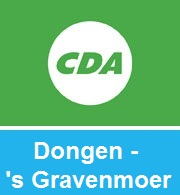 Bijeenkomst CDA Fractie met bewoners Eindsestraat,  8 april 2013Aanwezig 25-30 personen inclusief fractie.De aanwezigen krijgen de uitnodiging om CDA fractieleden te bellen of te mailen als er een onderwerp is dat door de raadsleden onder de aandacht gebracht moet worden.Verkeersveiligheid:Piet de Jong:Als het gesneeuwd heeft worden de fietspaden schoon geschoven. De sneeuw wordt op sommige plekken richting weg geschoven en vaak met de zelfde vaart weer door de auto's  het fietspad opgeduwd.Kwaliteit fiets- en voetpaden laat te wensen over.Henk van Loon:De drie aanwezige wegversmallingen op de Eindsestraat zijn bij slecht- en donker weer en zeker bij sneeuw niet goed zichtbaar. Regelmatig rijden daardoor automobilisten  over de trottoirbanden heen die de versmalling afzetten, met behoorlijke schade als gevolg. De versmallingen moeten beter zichtbaar gemaakt worden ! In dat kader oppert Goris van Beijsterveld  om de versmallingen eventueel te vervangen door drempels, maar daar is geen draagvlak voor.Bert Kuijer:Bij de "Drie Vissen " staan regelmatig lijnbussen op het zelfde moment aan de halte die recht tegenover elkaar liggen. De straat is hiervoor te smal. ( CDA: Veolia bepaalt  zelf de locatie van de haltes. Aangezien dit geen Dongense  aangelegenheid is, moet uitgezocht waar het probleem  moet worden neergelegdBiemans:De aansluiting van het Veepad op de Eindsestraat is onoverzichtelijk. (Landbouw)verkeer moet vrij ver de weg op om verkeer uit de richting Tilburg aan te zien komen.  Ook ontneemt de aaneengesloten rij bomen een goed zicht op het verkeer. ( CDA: Het verkeersbeleidsplan wordt op dit moment geactualiseerd. Er zal aandacht voor worden gevraagd en eventuele resultaten worden naar de aanwezigen teruggekoppeld )In zijn algemeenheid zijn de aanwezigen het erover eens dat er nog steeds te hard gereden wordt op de Eindsestraat. Vooral 's avonds en daarom graag meer controle ! Algemene veiligheid:Er zijn veel inbraken rondom de Eindsestraat. Door de ruime opzet van het gebied zijn vluchtroutes eenvoudig te vinden. Gevoel is dat het te lang duurt voordat de politie na een melding aanwezig is. Een mogelijke oplossing zou "buurtpreventie" kunnen zijn, zoals dat ook al in Vaart is ingesteld. Voor een dergelijk initiatief is mogelijk hulp en/ of  materiaal te krijgen bij de gemeente Dongen ( wethouder Starmans ).  Het blijkt dat alleen al een dergelijk signaal  preventief werkt. ( CDA : Eventueel een avond in de buurt organiseren over dit onderwerp met wethouder en ambtenaren )Kwaliteit openbaar gebied:In het algemeen is de buurt tevreden. Aandacht wordt gevraagd voor het onderhoud van bomen en heggen.  Het duurt soms lang voordat er gesnoeid wordt en langs fietspaden staan de heggen soms zo dicht bij elkaar dat er lastig  is om een goede  doorgang te hebben en goed zicht te houden op het overige verkeer. Wat betreft het kappen van bomen is het beleid van de gemeente Dongen : Kappen altijd met herplant, maar dat hoeft niet altijd op de  zelfde plek. ( CDA : Voor klachten : De Klachtenlijn of Sander Spiering. )Het komt voor dat een sandwichbord aan een lantarenpaal het zicht vanuit een oprit op de openbare weg wegneemt. Regelmatig halen daarom bewoners zelf het betreffende bord weg. ( CDA : Binnenkort wordt de "Evenementennota"  behandeld in de raad en er zal aandacht gevraagd worden voor dit probleem )Onderwerpen vanuit de zaal :Er is nog steeds stankoverlast van Ardagh ( PLM ). 10-15 jaar geleden is toegezegd dat hier actie ondernomen zou worden. Tot op heden niet veel van gemerkt. (De GGD heeft ooit onderzoek gedaan en er is geen gevaar voor de volksgezondheid. Begrijpelijk is dat als de stank blijft voortduren er in de buurt geen draagvlak meer is voor het industriegebied aldaar. Het Milieujaarverslag zal op dit onderwerp nog eens bekeken gaan worden) Het CDA hoort hier graag de reactie van de bestuurders over.  De kleppen van de riool overstorten gaan vaker open dan maximaal is toegestaan. Dit geeft rattenoverlast. Diverse keren is beloofd hier wat aan te doen, echter nog steeds is er niets gebeurd . (CDA : Dit is voor een groot deel de verantwoordelijkheid van het Waterschap. ) Er moet navraag via het college worden gedaan of dit een gezamenlijke  verantwoordelijkheid is of van het waterschap. Felix Janssen over het MFA: Onduidelijk hoe de gemeente beslist om een MFA neer te zetten dat later niet hun eigendom is, het terughuren en een bijdrage aan de exploitatie doen. Dit terwijl er nog niet eens een exploitatiebegroting is. Beeld in Dongen is : "iedereen is voor, maar niemand weet waarvoor ". ( CDA : Grote doel van het nieuwe MFA is een besparing realiseren op de exploitatie van de gemeentelijke gebouwen. Daarbij maakt men zich zorgen over de terugloop van het centrum van Dongen. Winkels staan leeg en door het MFA en de bibliotheek kan het centrum weer aantrekkelijker worden. De gemeente draagt bij aan de exploitatie om het voor de maatschappelijke gebruikers aantrekkelijk te houden. Er wordt eerst bepaald wat de wensen zijn en dan pas een aanbesteding. CDA geeft groen licht voor de bouw als alles helder en geregeld is )Kimenai : Omliggende gemeentes geven nog wel eens een stookvergunning af voor snoeihout. Kan Dongen dit ook doen ? (CDA: In principe is de afspraak – ook met omliggende gemeentes – dat er geen stookvergunningen meer afgegeven worden. Ter compensatie houdt de gemeente Dongen de gemeentewerf goedkoop en laagdrempelig )Mogen honden nu wel of niet loslopen op de EVZ ? (  CDA : Op dit moment is dit onduidelijk. Alleen te regelen via de APV en die heeft alleen een werking binnen de bebouwde kom. In de toekomst wordt het geregeld dat er geen honden los mogen lopen ! ) Vooral bij de speelterreinen is dit niet acceptabel !Goris van beijsterveld : Veel overlast van hangjeugd  in het Trobas-bosje aan de Berlagestraat. Ook heeft het buitengebied meer last van vandalisme omdat er minder gehandhaafd wordt. En als er aangifte gedaan wordt, duurt het te lang voordat je langs kunt komen bij de politie. ( CDA : Loket voor o.a. aangifte in het gemeentehuis wordt gesloten omdat er te weinig gebruik van gemaakt wordt. Eén van de speerpunten van de Nationale Politie is altijd en overal aangifte kunnen doen )Dank aan de Fam. Van Loon voor het onderdak.  Iedere aanwezige krijgt een terugkoppeling van hetgeen er met de vragen en opmerkingen gedaan is/wordt.